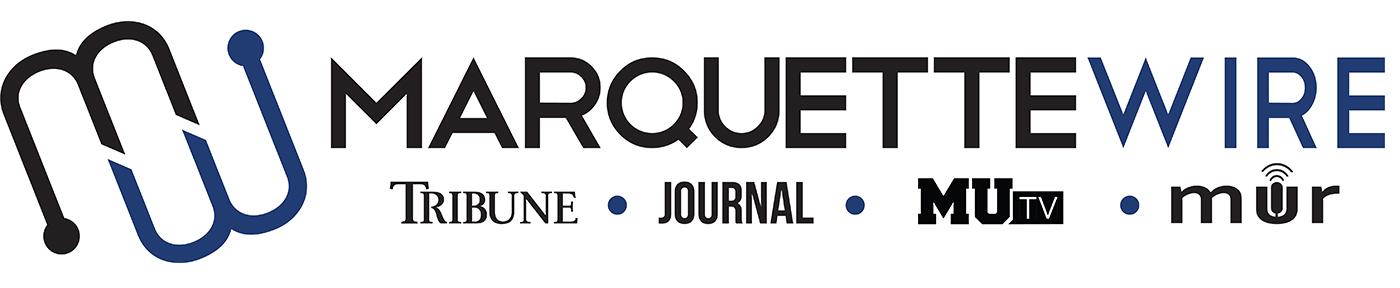 MARQUETTE WIRE ASSISTANT SPORTS EDITOR APPLICATIONAcademic Year: 2022-23-Deadline for all materials to be submitted is Sunday, May 22 at 11:59 p.m. CST.-Applications should be emailed to Executive Sports Editor John Leuzzi at john.leuzzi@marquette.edu. - Once the application is turned in, you will receive an email to schedule an interview. If off campus, virtual interviews can be arranged.Materials to submit include:- Attached form- Résumé- Typed responses to the questions below- At least 3 writing and/or multimedia samplesBest of luck and thank you for your interest in Marquette Student MediaAssistant Sports Editor Job Description:-Edit sports content for the Marquette Tribune, Wire website and Marquette Journal in a timely manner. This includes attending the Tribune “late night” editing session every Monday.-Attend assigned home games, build key relationships, write game recaps after assigned game and write features every week for an assigned beat.-Use multimedia elements (e.g. video packages, podcasts, etc.) to enhance storytelling.-Assist in the management of the sports desk’s social media platforms.-Collaborate with reporters and other editors to ensure high-quality content.-Maintain a professional social media presence.-Attend weekly All Staff meetings on Tuesdays and Wire training week (typically the week before classes begin).Also recommended:Promote content using your personal Twitter and/or other social media.Assist in the production of Marquette Wire live broadcasts.APPLICATIONNAME: ________________________________POSITION SOUGHT: Assistant Sports EditorACADEMIC MAJOR: ____________________MINOR: ________________________________OVERALL GPA (Optional): _____ GPA IN MAJOR (Optional): _____YEAR IN SCHOOL: _______________________E-MAIL: _____________________________PHONE: ____________________________HOME ADDRESS: _______________________CITY: ___________________________STATE/ZIP: __________QUESTIONSWhat experience and skills make you qualified for this position?Provide an explanation of your leadership style, and please include at least one specific example that showcases this style.Please give a critique of the sports desk. What are some things that worked well and what can be improved? How do you plan to incorporate multimedia elements into the sports desk’s reporting?